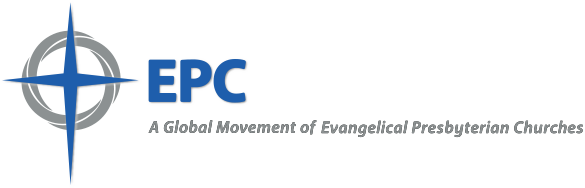 Transfer from Reformed Tradition Study GuidePresbytery of Central Carolinas, for April 2024Before you prepare for your exams, contact Butch Hill to make sure you are on track. Also, make sure you know the date of the exams and Presbytery meeting.This guide is intended to help Teaching Elder transfers prepare for the Examination Team and Presbytery examinations. Most questions will be taken from it. The exams will be oral, with no helps of any kind. You will probably be examined alongside other candidates.After Butch gets you started, you should email George Schwab for materials to help you think through the issues and begin preparing.You should look at the EPC’s resources site for access to needed materials in addition to those supplied by George Schwab. Make sure you are very familiar with the following:The Bible.The Essentials of our Faith.Westminster Confession of Faith. Read all 35 chapters in modern English.The Book of Order. Make sure you study the latest version.Liberty in Non-Essentials by Rev. Dr. Don Fortson. It is suggested that you read in its entirety. Page references are supplied in the History section. Also, some history questions include page references from Pitman, found here.Presbytery’s various position papers.Addresses you should know:Robert Howard, Stated Clerk				statedclerk@carolinasepc.org Butch Hill, Chair of Ministerial Committee		mincom@carolinasepc.org  George Schwab, Chair, Examination Committee	schwab@erskine.edu Brian Land, Missional Director		missionaldirector@carolinasepc.org  BibleHow do you understand the first chapters of the Bible?Are you a Young Earther or an Old Earther? Why?Who wrote Isaiah? Explain the evidence counter to your view. What gave rise to the criticism of the single-author view?What do you think of the Documentary Hypothesis?What is your view on Q?Did Paul write the Pastoral Epistles? Explain the evidence counter to your view.Why do you think Romans 9 is important to Reformed Theology?Talk about how the messianic prophesies were fulfilled in Jesus.Tell us your view on the authority of Scripture.What do you think of the Jesus Seminar?Tell us your favorite OT book and how you would use it to preach the Gospel.How would you preach the Song of Songs?How would you preach from Leviticus?What is a chiasmus? Give some examples from Scripture.In your view, what is significant about God’s covenant with Abraham?Who wrote the Pentateuch? How do you handle contrary arguments?How do you explain repeated stories in Genesis?How do you handle the violence of the Old Testament?Why are Kings and Chronicles so different?Tell us your view of the Suffering Servant in Isaiah 53.Apologize Jesus’ divinity.How do Matthew 28:18 – 20 and Acts 1:8 call us to action as believers?How are the Minor Prophets still applicable for our spiritual lives today?Tell us about the third use of the Law.James 2:24 says, “A man is justified by works and not by faith alone.” Explain.1 Tim 3:15 calls the church the “pillar and buttress of the truth.” Explain.Where do you see symbolic elements in biblical history?The book of James does not mention anything about Jesus’ atoning death and resurrection. In what sense can you say that James teaches the gospel?Theology and SacramentsYou will be asked these five questions:Do you subscribe to the Essentials of the Faith of the EPC without any reservations?Is Jesus the only way of salvation?What exceptions do you have to the WCF and Catechisms?Do you affirm the view of Scripture found in Chapter 1 of the WCF?What is your view on infallibility and inerrancy?Other sample questions:What is Theonomy? Do you hold to this view?What is Dispensationalism? Do you hold to this view?What is “Openness of God” theology? Do you hold to this view?What is your view on Annihilationism?What is your view on the Atonement? Who is propitiated?1 Sam 15:11 says that God regretted making Saul king. Explain.How do you reconcile God’s sovereignty and our free will?How does one dead in sin become alive in Christ?What does it mean to be Evangelical?Tell us what it means that the Church is missional.How does a local church engage the theology of being missional?How does a Reformed church adopt Evangelical theology?Tell us your view of the acronym TULIP as it relates to salvation.What is your view on the total depravity of man?Considering the significant aspects of the atonement, what is your view of sacrifice, propitiation, reconciliation, and/or redemption?In your view, what is the relationship between regeneration and conversion in the Reformed view of the Order of Salvation?What is your view of predestination?What is the significance of our adoption as God’s children?What are your views on the gifts of the Holy Spirit?Are you a Cessationist? Give biblical basis for your view.Are you Egalitarian? Give biblical basis for that view.What is your view on the end times?What is your view of the incarnation of Jesus?What is your view of the divinity and uniqueness of Jesus?In your view, how does a Christian know they have received salvation?What is your view of original sin?Who should be allowed at the Lord’s Table?What is your view on paedo-communion?What is your view on the presence of Christ in the Lord’s Supper?In your view, who qualifies for the sacrament of baptism?Why do we baptize infants?What is your view on re-baptism?Why are chapters 34 and 35 of the Confession important?Church History and Reformed TraditionWho do you consider to be some of the major contributors to Reformed thought prior to the Reformation?Who do you consider to be the great minds of the Reformation?What do you consider to be the major contributions of John Knox to the Reformed Faith and the Presbyterian Church?What do you consider to be some of the major contributions of George Wishart to the Reformed Faith and the Presbyterian Church?In your opinion, what sets apart the Reformed tradition from other movements?How do the Five Solas of the Reformation support your ministry today?What are some of the major contributions of John Calvin to the Reformed Faith and practice?What did the Synod of Dort give to the Church?What were some of the significant situations in European history and Church history that led to the Protestant Reformation?How has the Evangelical Presbyterian Church appropriately responded to some of the dilemmas arising in the mainline church?How did Augustine’s contributions to theology impact the Reformation and those who led it?How has the Presbyterian Church acted with a missional emphasis since the Reformation?How has the Presbyterian Church participated in the Evangelical Movements in Church history?How did the Holy Spirit manifest His gifts during the Reformation?Tell us about how the Presbyterian Church has engaged the Charismatic Movement of the Holy Spirit. (See Pitman, chapter 3)Tell us your view of the Social Gospel movement.History of the Evangelical Presbyterian Church (See Fortson):When did the Evangelical Presbyterian Church come into existence?Who were the founding churches of the Evangelical Presbyterian Church?What issues in the mainline church propelled the EPC founders to separate? (Fortson pp.17 – 26; 33 – 38; 42 – 54)Why was commitment to WCF crucial to EPC founders? (pp. 59 – 68; 137 – 144)How did Bart Hess contribute to the EPC founding? (29 – 33; 55 – 59)Who was Andy Jumper; why is his story important to the ethos of the EPC? (38 – 42; 68 – 70)Describe the controversy over “The Essentials.” How was it resolved in 2001? (144 – 166)How does the “Essentials of Our Faith” relate to the WCF in our constitution?The EPC can be described as “New School Presbyterianism.” Explain. (2 – 17)List the distinctives of the EPC position paper on women’s ordination. (95 – 99)How would you describe the EPC view on the gifts of the Spirit? (99 – 101)Describe the relationship between the EPC and other conservative Presbyterian bodies. (101 – 105; 122 – 127)Tell us the story of Andrew Brunson.Tell us the story of Cassie Bernall. (134 – 135)How did the EPC deal with tensions between complementarians and egalitarians in the BOO in 2012? (208 – 220)Tell us the story of Mike Pompeo.Tell us the story of Howard Shockley.Howard described the EPC as a “Charismatic denomination.” Why do you want to be part of such a church?What impact has Ken Priddy had on the missional emphasis of the church?The Chicago Statement on Biblical Inerrancy has been a rallying point for many Evangelicals. On its 10th anniversary, what did our General Assembly say about it? (178 – 179)PolityYou will be asked: Have you read the Book of Order of the EPC? (“No”=instant fail)Define the Book of Order.What are the three parts of the Book of Order?What is the motto of the EPC?What does it mean that we value liberty in non-essentials?If a commissioner to Presbytery tries to debate a non-essential, what will happen?Based on 81-03 of the Acts of the Assembly, what is the primary purpose of Presbytery meetings?Who is the administrative director?Who is the stated Clerk of Presbytery? What is his email address?Who is the current moderator of Presbytery? Who is the chair of the church development committee? In your opinion, why are the marks of the church important?The Book of Order states that the first duty of an Elder is to represent the mind of Christ as they understand it in the courts of the church. How is this beneficial for us today?In 1984, the GA adopted a position paper on the ordination of women. Briefly summarize this document. Are you in agreement with it?In 1986, the GA adopted a position paper on the Holy Spirit. According to it, what spiritual gifts can be practiced today in the EPC? Do you agree?What part of Andrew Jumper’s paper, “Why I Have Decided for the EPC,” has particular meaning for you?Why is it important for a Session to make provision for courses of instruction to train Ruling Elders before they are ordained?What is your opinion on the tithe and church giving?Why is it important that the EPC may make no provision in the BOO to establish any trust of property held by or for a local church?Reflect on the purpose of church discipline.What is the importance of the pastor’s duty to perform a marriage?What do the rights reserved to a local church mean for that covenant family?What does it mean that man’s chief end is to glorify God & to enjoy Him forever?What does it mean that “all who come to worship should actively participate”?How should a sermon be related to the congregation?Why does the BOO give final authority over all parts of the worship service, including the music, to the Pastor?Why should the Session call for days of prayer and fasting?Should a funeral always focus on the hope of the resurrection? How would you do this?Why should the casket of the deceased not be open during a funeral service?How is service to others considered as part of our worship of God?How does the Book of Discipline (1-10) define immorality?What does the Book of Discipline say about retention of church property?What weight does the Acts of the Assembly carry in the BOO?Office and Work of the PastorYou will be asked these 3 questions:    Would you perform a same-sex wedding?    What is the gospel? (Briefly explain the gospel)    How do you make disciples?Describe how you would deal with the following issues and events:Homosexuality in the churchAbortion as an optionConducting a FuneralConducting a WeddingDealing with CultsChurch discipline, including restorationBaptism vs. Baby dedicationDealing with DivorceMotivating to EvangelismRemarriage after divorceDealing with SuicideA parishioner struggling with grief or depressionPastoral oversightUnfaithfulness in marriageChurch conflictConfidentialityWhat is your Leadership philosophy?Where do you see your role in relationship with the Session?Dealing with abuse in marriageCounseling someone whose infant diedHow would you counsel someone struggling with addiction to:PornographyGamblingDrinking/drugsHow would you counsel a young woman in your congregation who believes God is calling her to serve as an ordained pastor?Do you agree that “The church must speak out against active euthanasia as it rapidly gains popular approval”?A member of your church has been invited to a lesbian wedding and has come to you for advice. What advice would you give?A man in your church tells you he feels like he is really a female inside and is thinking about having gender reassignment surgery. How would you counsel him?What are significant challenges for pastors and the Church in America today?In your view, what is the most effective form of evangelism today and give an example of using this in your ministry?How would you counsel a member of your church who doubts their election and/or salvation?How would you respond if someone with cancer requested to be anointed with oil and prayed over for healing by you and the elders?What is your opinion of this statement, “The EPC affirms the gifts of God’s Spirit as biblically valid for today”?A missionary returns from the field and tells you about miracles he witnessed while there. How would you process that?A woman in your congregation wants to be a pastor. What seminary would you advise her to attend?A charismatic in your congregation wants a seminary education. Where would you advise him or her to attend?If there was a pandemic and the governor imposed a stay at home order, how would you as pastor lead the church?Questions about Marriage:An engaged couple seeks your services to officiate their wedding. In the process of leading them through pre-marital counseling you discover that they are living together and are sexually active. How do you respond pastorally to this couple?Would you respond differently if they have had a child together who is living in the home as well?How would you counsel a couple whose previous marriages ended in unbiblical divorces? Are there special circumstances that would shape your counsel? What does the EPC Position Paper say about it?How would you counsel someone who is trying to understand the Scriptural picture of marriage?Questions about baptism:What would you say to a young couple with a 3 month old infant that want to have their baby dedicated instead of baptized?What would be an appropriate response to a couple if they wanted to have their infant baptized in the privacy of their home?A member of your congregation was baptized as a child but never came to know the Lord. Now, as an adult, they have become a believer and desire to be baptized. How would you respond to their request?Questions about the demonic:A member of your church tells you that doors open and close and the lights in their home turn on and off on their own. They think this is demonic activity. What steps would you take next?What is your opinion of Jesus’ statement on demons, “This kind does not go out except by prayer and fasting”? How do you apply this to your ministry?